Employment Checks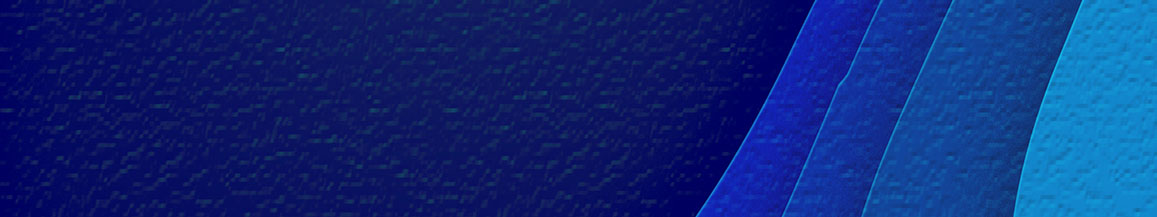 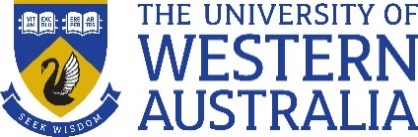 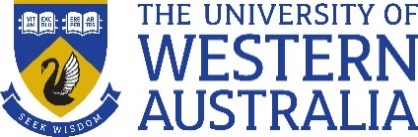 PolicyPurposeThe purpose of this Policy is to explain the University's requirements concerning obtaining and assessing —National Police Checks (NPCs); andFinance Checks (FC).In this Policy —1	Purpose	12	Scope	22.1	Institutional Scope	22.2	Individual Scope	23	Requirement for a National Police Check	24	Requirement for a Finance Check (FC)	25	Requirement for a Working with Children Check (WWC)	36	Assessment of NPC and / or FC	36.1	NPC Specific Outcome	36.2	FC Specific Outcome	37	Application	48	Staff Disclosure	4ScopeInstitutional ScopeThe scope of this Policy applies to the entire University.Individual ScopeThe scope of this Policy applies to all University Officers.Requirement for a National Police CheckAn NPC will be a condition of employment or other engagement at the University where —there is a legal requirement;the position has financial delegation of more than $100,000;the position is a finance position;the position has access to Personal Information or Sensitive Information; the University specifies the position requires an NPC based on the inherent position requirements (i.e. security officers, cash handlers etc.); and/orand where the University determines this to be necessary ; orEmployees must provide a new NPC upon request by the University.Employees must inform their Supervisor/Manager about any changes to their NCP as soon as is practicable.  University Officers in a fixed term position or role, whose position or role requires an NPC, must produce a new NPC that is satisfactory to the University as a requirement for contract or role extension.Requirement for a Finance Check (FC)An FC will be a condition of employment or other engagement at the University where —the position has financial delegation of more than $100,000; orHead of School/ Director specifies the position requires an FC.Employees must provide a new FC upon request by the University.University Officers in a fixed term position or role whose  position or role requires an FC, must produce a new FC that is satisfactory to the University a requirement for contract or role extension.Requirement for a Working with Children Check (WWC)All University Officers undertaking Child Related Work are required to obtain both —an NPC; anda Working with Children Check in accordance with the Child Protection Policy.Assessment of NPC and / or FCNPC Specific OutcomeThe hiring Supervisor / Manager and Human Resources will assess the relevance of any criminal offence, to the suitability for the position with a recommendation made to the Director, Human Resources.  The following will be considered —the scope of the criminal history;the nature of the offence and the relationship of the offence to the position;the period of time that has elapsed since the offence;whether the offence was committed as an adult or a juvenile;the severity of any penalty imposed;whether there was a conviction, or found guilty and placed on bond;whether there is evidence of an extended police record;the number of offences committed which may establish a pattern of behaviour which renders an individual unsuitable for the position;whether the offence is still a crime, that is, has the offence now been decriminalised;whether there are other factors that may be relevant for consideration. For example, cultural factors or mitigating orextenuating circumstances, i.e. provocation, peer group pressure at the time of the offence and the circumstances in whichthe offence was committed or the effect of alcohol; and/orthe individual’s general character since the offence was committed.FC Specific OutcomeUniversity Officers who have been declared bankrupt, and/or have been banned or disqualified will be assessed by Human Resources and  their hiring Supervisor / Manager as to the relevance of the outcome to their suitability for the position or role.Where these is delay in a Government agency process in determining the outcome of an FC (e.g. information required form other jurisdictions) Human Resources will consider alternative options including varying the start date and/ or duties.Application NPC and WWC Application forms are available from, and processed through, Australia Post outlets.FC may be arranged through Human Resources.Where a  a University Officer is required to obtain an NPC, WWC or FC as a newly imposed requirement within their current role, or through redeployment or management initiated transfer, the University will reimburse  the certificate's cost.Where a prospective or current University Officer applies for a position, they will be responsible for the cost of obtaining the NPC, WWC or FC.Staff DisclosureStaff will immediately notify their Supervisor / Manager and / or Human Resources of any change to their disclosable criminal record or changes to their circumstances (e.g. legal action, charges, convictions or offences).DefinitionsChild Related Work means work that usually involves (or is likely to involve) regular, direct contact with a child in connection with the work categories in the Working With Children legislation.Employee is defined in the Policy Framework PolicyPolicy is defined in the Policy Framework Policy.University is defined in the Policy Framework Policy.University Community means all individuals who engage in University Activity and/or use University Property. University Officer is defined in the Policy Framework Policy.End